Dotyczy: „Opracowanie ekspertyzy technicznej dla obiektu przy ul. Knapowskiego 30 w Poznaniu”Zarząd Komunalnych Zasobów Lokalowych sp. z o. o. informuje, iż w ramach postępowania o udzielenie zamówienia publicznego w trybie art. 4 pkt 8 ustawy z dnia 29 stycznia 2004 r. Prawo zamówień publicznych (t. j. Dz. U. Z 2019 r., poz. 1843)  w dniu 05.04.2020 r. złożone zostały dwie oferty:Zamawiający zamierza przeznaczyć na sfinansowanie zamówienia łączną kwotę 25.000,00 zł netto, tj. 30 750,00 zł brutto.Znak sprawy: DR.202.16.2020Indeks GRANITPoznań, 11. 05. 2020 r. WSZYSCY WYKONAWCY2020-52338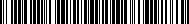 lp.WykonawcaAdres wykonawcyzł brutto 1DEMIURG               Project S. A.ul. Górnicza 2/143 A         60 -107 Poznań47 551,802Biuro  Realizacji   Inwestycji  AWANGARDAul. Urocza  9                     05-504  Prace Duże    24 477,00